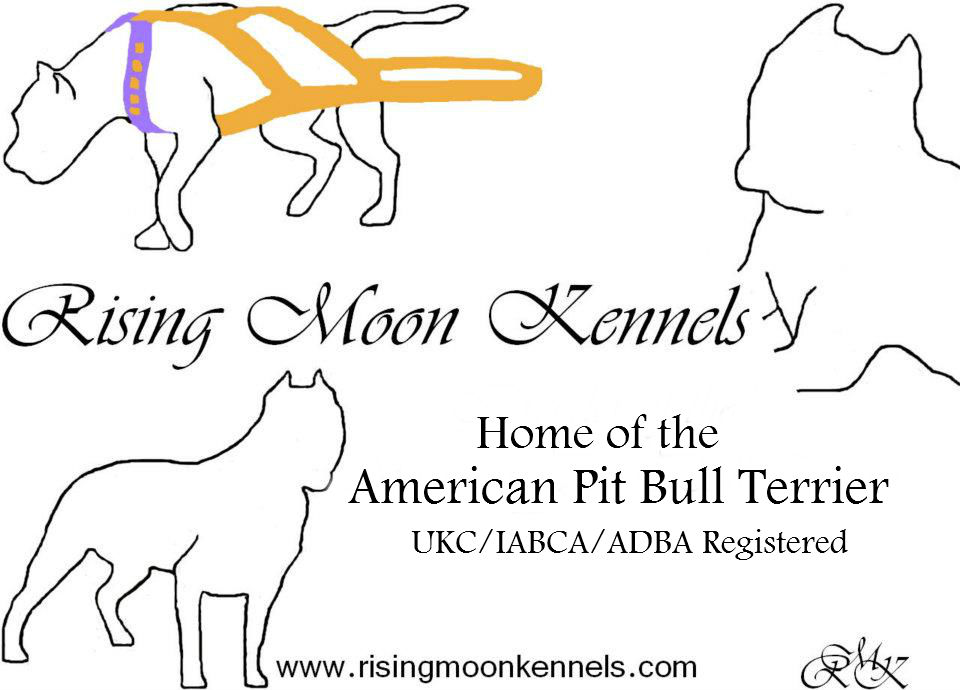 QuestionnaireDog’s Name:______________________________   Breed _______________________________Age ______		Male or Female 		Spayed or Neutered  Owner’s Name:___________________________________________________Address:_______________________________________________________________________Other Household Members:    # of Adults ________  # of Children_________Other pets in the household: Dogs____  Cats ____  Other_______How long have you owned the dog? _______________________________How often do you feed the dog during the day? _________________How often do you walk your dog? ____________________Has your dog ever growled at anyone?  Y or N      Tried to nip or bite?   Y or N What was the reason for the dog to either growl, nip or bite? (Describe)______________________________________________________________________________________________________________________________________________________________________________Has your dog every lunged or jumped up at you or strangers?  Y or NIf so, please describe: __________________________________________________________________________________________________________________________________________Has your dog received any other training before?  Y or N  If so, what types of training did he/she have? _______________________________________________________________________________________________________________________What goals would you like to accomplish (select all that apply):___ House Training/Pet	___ Conformation		___ Obedience	___ Crate Training		Other: _________________________________________________ Protection Training (will refer you to someone reliable, must complete obedience lessons) Which are the most important things you would want your dog to learn during his/her training session:___ Heel on loose lead	___ Recall (Come when called)	___ Sit/Stay Command___ Down/Stay Command	___ Stand/ Stay Command		___ No/Leave It Command___ Properly Greet Strangers   ___ Building Trust w/ your dog      ___ House Manners (other issues as discussed)Which of these applies to your dog (select all that applies):__ Friendly to strangers	__ Doesn’t like strangers	__ Barks at strangers__ Friendly w/ dogs		__ Doesn’t like dogs		__Timid/Shy        	__ Excited__ Pulls on leash		__ Crate Trained	__ Housebroken	__Not Housebroken__ Food Aggression		__ Toy Aggression	__ Car Sick		Anything else you would like to tell me about your dog? ______________________________________________________________________________________________________________